جمهورية العراق                                                    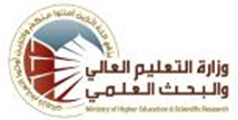 وزارة التعليم العالي والبحث العلمي لجنة العمداء للتخصصات الادارية والاقتصاديةاللجنة القطاعية الادارية مناهج الدراسة الجامعية (البكالوريوس) لاقسام الادارة العامة في الجامعات الادارية الحكومية والكليات الاهلية للعام الدراسي 2018-2019ومابعده (على وفق النظام الفصلي )اسم المادة بالعربيةإدارة تسويقإدارة تسويقإدارة تسويقاسم المادة بالانكليزيةMarketing ManagementMarketing ManagementMarketing Managementالمرحلة الدراسيةالثانيةالفصل الدراسيالاولعدد الساعات الاسبوعيةالنظريةالعمليةمجموع الساعاتعدد الساعات الاسبوعية3-3الكتاب المعتمدكتاب ثامر ياسر البكريكتاب ثامر ياسر البكريكتاب ثامر ياسر البكريالمؤلف / المؤلفون المفرداتالمفرداتالمفرداتالاسبوعالاولنشأة التسويق وتطورهنشأة التسويق وتطورهنشأة التسويق وتطورهالثانيوظيفة واهداف التسويقوظيفة واهداف التسويقوظيفة واهداف التسويقالثالثدراسة السوق والمستهلكدراسة السوق والمستهلكدراسة السوق والمستهلكالرابعدراسة المنتجات الاستهلاكية والصناعيةدراسة المنتجات الاستهلاكية والصناعيةدراسة المنتجات الاستهلاكية والصناعيةالخامسدراسة المزيج التسويقي للمنتجاتدراسة المزيج التسويقي للمنتجاتدراسة المزيج التسويقي للمنتجاتالسادسنظم المعلومات التسويقية وبحوث التسويقنظم المعلومات التسويقية وبحوث التسويقنظم المعلومات التسويقية وبحوث التسويقالسابعطبيعة الخدمات واهداف تسويقهاطبيعة الخدمات واهداف تسويقهاطبيعة الخدمات واهداف تسويقهاالثامندراسة سوق الخدماتدراسة سوق الخدماتدراسة سوق الخدماتالتاسعدراسة منتجي ومسوقي الخدماتدراسة منتجي ومسوقي الخدماتدراسة منتجي ومسوقي الخدماتالعاشرالمسؤولية الاجتماعية والاخلاقية في تسويق الخدماتالمسؤولية الاجتماعية والاخلاقية في تسويق الخدماتالمسؤولية الاجتماعية والاخلاقية في تسويق الخدماتالحادي عشرالتسويق الدولي للخدماتالتسويق الدولي للخدماتالتسويق الدولي للخدماتالثاني عشرمستقبل تسويق الخدماتمستقبل تسويق الخدماتمستقبل تسويق الخدماتالثالث عشرتخطيط الخدمةتخطيط الخدمةتخطيط الخدمةالرابع عشرتوزيع الخدمةتوزيع الخدمةتوزيع الخدمةالخامس عشرتسعير الخدمةتسعير الخدمةتسعير الخدمة